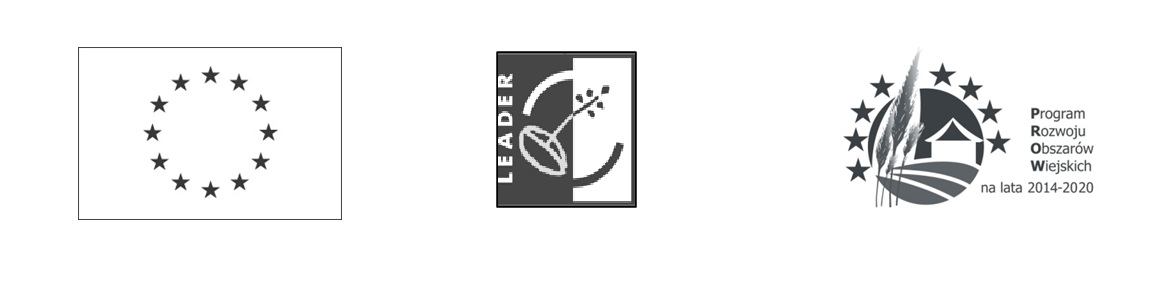 FORMULARZ OFERTOWYDANE ZAMAWIAJĄCEGODANE OFERENTAOFERTA W odpowiedzi na Zapytanie Ofertowe w sprawie robót budowlanych związanych z realizacją projektu pn. Urządzenie i porządkowanie terenu zielonego w miejscowości Zubowice w celu nadania funkcji kulturalnych i społecznych, składam niniejszą ofertę i zobowiązuję się wykonać przedmiotowe zamówienie, zgodnie z wszystkimi warunkami określonymi w zapytaniu ofertowym, mając na względzie cel i charakter Projektu oraz uwarunkowania związane z jego realizacją z funduszy UE. 
Przedmiotowe zamówienie zobowiązuje się wykonać na następujących oferowanych przeze mnie warunkach: Kryterium 1: Cena Kryterium 2: Okres udzielonej gwarancji Oświadczam,  że udzielamy gwarancji  na następujący okres: (zaznaczyć właściwe)a) [  ] 36 miesięcy,b) [  ] 48 miesięcy,c) [  ] 60 miesięcy.Kryterium 3: Termin realizacji Oferujemy wykonanie niniejszego zamówienia w terminie: (zaznaczyć właściwe)a) [  ] do 59 dni od dnia podpisania umowy,b) [  ] od 60 do 90 dni od dnia podpisania umowy,c) [  ] od 90 do 110 dni od dnia podpisania umowy.OŚWIADCZENIA OFERENTADziałając w imieniu wskazanego wyżej (w punkcie 2.) Oferenta, jako osoba upoważniona do złożenia niżej opisanych oświadczeń w imieniu Oferenta, niniejszym oświadczam, zgodnie z prawdą i pod rygorem odpowiedzialności prawnej, że:Spełniam warunki udziału w wyżej wymienionym zamówieniu,Wobec Oferenta nie wszczęto postępowania upadłościowego, ani nie ogłoszono jego upadłości,Oferent nie zalega z opłacaniem podatków, opłat lub składek na ubezpieczenie społeczne,Oferent nie jest osobą fizyczną prawomocnie skazaną za przestępstwo popełnione w związku z postępowaniem o udzielenie zamówienia publicznego lub za inne przestępstwo popełnione w celu osiągnięcia korzyści majątkowych,Oferent nie jest osobą prawną, której urzędujących członków władz skazano za przestępstwo popełnione w związku z postępowaniem o udzielenie zamówienia publicznego albo inne przestępstwo popełnione w celu osiągnięcia korzyści majątkowych,Oferent znajduje się w sytuacji ekonomicznej i finansowej zapewniającej niezakłóconą realizację zamówienia,Oświadczam, że osoba / podmiot, który reprezentuję, a który ubiega się o udzielenie zamówienia w ramach niniejszego postępowania, nie jest powiązany z Zamawiającym osobowo lub kapitałowo.Przez powiązania kapitałowe lub osobowe rozumie się wzajemne powiązania między beneficjentem lub osobami upoważnionymi do zaciągania zobowiązań w imieniu beneficjenta lub osobami wykonującymi w imieniu beneficjenta czynności związane z przygotowaniem  i przeprowadzeniem procedury wyboru wykonawcy a wykonawcą, polegające w szczególności na:  uczestniczeniu w spółce jako wspólnik spółki cywilnej lub spółki osobowej,  posiadaniu co najmniej 10 % udziałów lub akcjipełnieniu funkcji członka organu nadzorczego lub zarządzającego, prokurenta, pełnomocnika,pozostawaniu w związku małżeńskim, w stosunku pokrewieństwa lub powinowactwa w linii prostej, pokrewieństwa drugiego stopnia lub powinowactwa.Oświadczam że cena oferty zawiera wszelkie koszty związane z realizacją zamówienia.Cena oferty została przez nas ustalona z uwzględnieniem wszystkich warunków, o których mowa w zapytaniu ofertowym dotyczących realizacji wyżej wskazanego zamówienia, jak również z uwzględnieniem innych prac — nie uwzględnionych w tym dokumencie — które są konieczne do wykonania przedmiotowego zamówienia.Oświadczam że akceptuję / -my termin wykonania zamówienia określony w zapytaniu ofertowym.Oświadczamy, że zapoznaliśmy się z warunkami podanymi przez Zamawiającego w zapytaniu ofertowym, oraz spełniamy w/w warunki.Oświadczam /-y, że zapoznałem / -liśmy się z zapytaniu ofertowym Zamawiającego i uznaję /-emy się za związanych określonymi w nim zasadami postępowania.Oświadczam /-y, że zapoznałem /-liśmy się z istotnymi postanowieniami umowy i zobowiązuję / -emy się, że w przypadku wyboru mojej / naszej oferty, do zawarcia umowy na warunkach w nich określonych, w miejscu i terminie wyznaczonym przez Zamawiającego.Oświadczam że nie podlegam/my wykluczeniu z postępowania na podstawie art. 7 ust. 1 ustawy z dnia 13 kwietnia 2022 r. o szczególnych rozwiązaniach w zakresie przeciwdziałania wspieraniu agresji na Ukrainę oraz służących ochronie bezpieczeństwa narodowego.Oświadczam /-y, że uważam /-y się za związanego /-ych ofertą 30 dni.Oświadczam, że wypełniłem obowiązek informacyjny przewidziany w art. 13 lub 14 Rozporządzenia Parlamentu Europejskiego i Rady (UE) 2016/679 z dnia 27 kwietnia 2016r. w sprawie ochrony osób fizycznych w związku z przetwarzaniem danych osobowych i w sprawie swobodnego przepływu takich danych oraz uchylenia dyrektywy 5/46/WE („RODO”) wobec osób fizycznych/osób fizycznych prowadzących działalność gospodarczą, od których dane osobowe bezpośrednioZAŁĄCZNIKI DO OFERTYPrzedkładam następujące dokumenty (oryginalne lub poświadczone za zgodność przez osobę uprawnioną):Niniejsza oferta jest ważna w terminie 30 dni od dnia upływu terminu do składania ofert.………………………………..					…………………………………………………………..Miejscowość i data					/podpis i imienna pieczęć oferenta lubupoważnionego przedstawiciela oferenta 
z załączonym pełnomocnictwem//pozostałe strony oferty i załączniki dodatkowo parafowane/Zamawiający:Zamawiający:NazwaStowarzyszenie na Rzecz Rozwoju Gminy Komarów - Osada "RAZEM"Numer REGON060375733Numer NIP9222958694Numer KRS0000306106Dane teleadresowe Zamawiającego:Dane teleadresowe Zamawiającego:Adres do korespondencjiPiłsudskiego 5, 22-435 Komarów-OsadaE-mailjolanta.danielewicz@komarow.plTel.846388650Osoba do kontaktu (przedstawiciel Zamawiającego)Jolanta Danielewicz NazwaAdresTel./FaxE-mailNr NIP / PESEL Cena netto PLN (ogółem)stawka  % VAT kwota podatku VAT PLNWartość brutto PLN  (Ogółem)OPIS DOKUMNETUIlość stron